Titel: Het gouden eiAuteur: Tim KrabbéJaar van uitgave: 1984Uitgeverij: Bert Bakker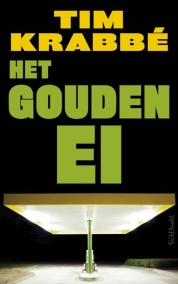 2.HoofdpersonagesRex Hofman : Heeft een goede relatie met zijn vriendin. Zijn latere relatie met Lieneke gaat uit. Hij is rustig en heeft alles voor andere over. 
Raymond Lemorne: Hij is een Franse scheikundeleraar en heeft door het redden van een meisje moordneigingen.
Saskia Ehlvest: Zij is de eerste in het boek die een relatie met Rex heeft, ze is ijdel en wil graag alles op orde hebben. 
Lieneke: is de nieuwe vriendin van Rex. Veel wordt er niet gezegd over haar.3.PerspectiefHet verhaal wordt verteld vanuit de alwetende verteller, je kan vaak lezen wat de personen zien, denken en voelen.4.Tijd en ruimteA. Het boek speelt zich af in de vorige eeuw van 1975 tot 1983B. De vertelde tijd van het boek heb ik bepaald door jaartallen op te zoeken in het verhaal. Er werd in het begin verteld over 1975 en daarna ging het verhaal 8 jaar verder in de tijd. Soms nog wat flashbacks naar tussen die 8 jaar.C. de schrijver heeft de tijdsvertraging gebruikt in het volgende stukje, omdat hij het extra spannend wilde maken voor de lezer en je dieper in het verhaal wil trekken.Hij stak zijn hand uit en met het ontzag dat deze man als deelnemer aan zijn avontuur toekwam schudde Rex die - de aanraking joeg een stroomstoot door zijn arm. Hij had hem acht jaar geleden niet langer dan een paar seconden gezien, maar de punt van zijn mitella die als een nieuwsgierige witte neus uit het kader van de andere foto tevoorschijn stak had dat gezicht door altijd in zijn geheugen gebrand.D. Een belangrijke ruimte uit het verhaal is het begin van het verhaal, dat was bij het tankstation dichtbij het Franse stadje Dijon, Het was avond. Er waren veel opvallende auto’s bij het tankstation waardoor het spannender werd, omdat er dan meer was om over na te denken bij de vermissing van Saskia, een van de hoofdpersonen die vermist werd op die plaats.5. StijlDe schrijver, Tim krabbé gebruikt vaak moeilijke woorden die ik niet snapte, het leek alsof het boek is vertaald omdat er voor mijn gevoel soms zinnen niet klopte. Het waren redelijk lange zinnen met moeilijke woorden, sommige woorden waren ouderwets. Er waren weinig levendige dialogen tussen de personen.                                          Er waren weinig opvallende stijlfiguren naast de moeilijke woorden en soms oude woorden, en er waren over sommige dingen veel beschrijvingen maar over andere dingen weer helemaal niks.6.ThemaHet thema wat ik heb bedacht is.Als je verliefd bent doe je alles om bij haar te zijn.Ik heb dit bedacht omdat Saskia en Rex op vakantie gaan en elkaar kwijt raken maar rex er uiteindelijk alles aan doet om Saskia te vinden. En het zelfs met de dood bekocht.7.SamenvattingHet boek begint met de vakantiereis van Rex en Saskia in 1975, ze gaan naar een geboekt hotel. Onderweg krijgen ze ruzie over de kilometerteller van de auto want de benzine meter is kapot, Als ze gaan tanken en Rex wacht op Saskia met drinken, maar het duurt lang voordat Saskia terug komt. Rex merkt dat er iets mis is. Na urenlang wachten en zoeken krijgt hij haar niet gevonden. Acht jaar later is Rex op vakantie met zijn nieuwe vriendin Lieneke. Rex en Lieneke gaan een potje volleyballen tegen twee Franse mannen. Als ze winnen wil Rex Lieneke vragen om te trouwen. Ze winnen en Rex verteld zijn idee aan Lieneke, Lieneke wil het ook maar tijdens een gesprek krijgen ze plotseling ruzie over Saskia.Weer terug in 1975 gaat het verhaal verder over een man genaamd Raymond Lemorne. Hij is scheikunde docent en vader van 2 kinderen. Nadat hij een meisje redde die bijna verdronk bedacht hij hoe makkelijk het was om iemand te vermoorden. Hij zette een heel plan op maar het mislukte steeds. Uiteindelijk een paar jaar later zag hij een advertentie over Saskia Ehlvest hij reageerde erop en vertelde Rex precies wat er gebeurd is met Saskia. Hij zei: ‘’Jij zal hetzelfde lijden.’’  Rex wist al dat hij het niet ging overleven. Hij kreeg een bekertje met koffie en vroeg wat er in zat, Raymond zei dat er een slaapmiddel in de koffie zat. Rex dronk het alsnog om Saskia’s lijden te kunnen stoppen. Raymond vertelde Rex wat er was gebeurd op die nacht bij het tankstation. Rex viel in slaap en werd een tijdje later weer wakker. Alles was zwart om hem heen. De lucht was koud en zwaar. Rex lag op een matras en voelde om zich heen en voelde om hem heen allemaal houten wanden. Hij wist meteen dat hij levend begraven was en raakte even in paniek. Hij wist nu wel dat Saskia dit ook had meegemaakt en dat ze nu alsnog samen waren Lieneke had al een tijdje niks meer gehoord van Rex, hij nam niet op en hij was niet thuis. Het verhaal eindigt met dat Rex en Saskia nooit meer werden gevonden.8.OordeelIk persoonlijk zou dit boek niet aanraden aan een klasgenoot omdat ik de verhaallijn kwijt raakte tussen de hoofdstukken, als je een hoofdstuk had gelezen begon er een nieuw soort verhaal ergens anders en enkele keren met andere personages. Ikzelf vond dit niet fijn lezen maar na een samenvatting te lezen snapte ik het wel weer.    Als je de rode draad kan volgen is het een leuk en spannend boek.